 1.  Check service information for the specified head bolt removal sequence.NOTE:  Most vehicle manufacturers specify that the removal procedure should be the opposite of the tightening sequence to help avoid causing warpage of the cylinder head during removal.		Specified sequence: _________________________________________________ 2.  Visually check for cracks.		____ OK     ____ NOT OK (describe the fault) ___________________________ 3.  Check gasket surfaces for signs of leakage.		____ OK     ____ NOT OK (describe the fault) ___________________________ 4.  Clean the cylinder head. 5.  Using a machined straight edge and feeler gauges, check the fire deck surface of the	     cylinder head for warpage and compare to the specified maximum allowable variation      in flatness.	Specified maximum cylinder head out-of-flatness = ___________	Measured amount of warpage = __________    OK     NOT OK 6.  Check oil, coolant, intake and 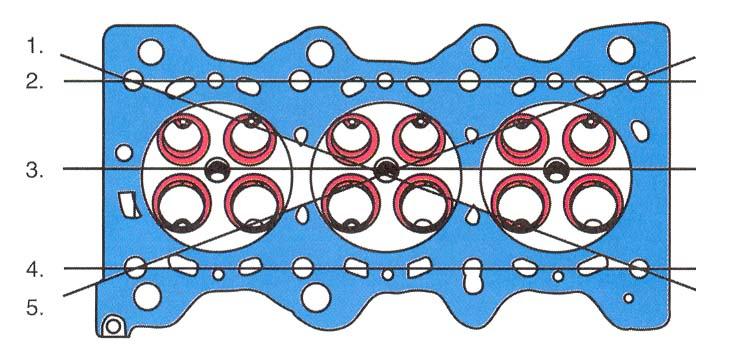      exhaust passages for damage.		 OK     NOT OK 